Debreceni Egyetem ÁOK Dékáni Hivatal	Szak- és Továbbképzési Központ4032 Debrecen, Nagyerdei krt. 94.Tel: 52/258-014, 52/258-015, 52/258-035Tisztelt Szakképzésre Jelentkező!Tájékoztatni szeretnénk, hogy a szakképzés országosan egységes nyilvántartása érdekében egy országos portálhoz (www.reny.hu) csatlakozunk, ezért kérjük, hogy a szakképzésre történő  beiratkozáshoz ezt a felületet használja.Kérjük, hogy lépjen be a RENY (REzidens NYilvántartás) (www.reny.hu) portálra és töltse fel saját adatait.Lépések: Az OFTEX portálon (www.oftex.hu) használt felhasználó nevével és jelszavával tud bejelentkezni a RENY portálra is. Amennyiben az OFTEX portálra még nem regisztrált, akkor a melléklet szerinti instrukciók alapján teheti ezt meg. Profil létrehozásaKérjük, hogy kattintson a szakképzés előtt/ profil létrehozása menüpontra és a megnyitást követően töltse ki személyi adatait. A RENY portálra történő belépést követően -> Szakképzés előtt -> Szakképzési kérelem benyújtása menüpontja alatti mezőket töltse ki a szakképzésre vonatkozó adatokat. A képző egyetemnél válassza ki a Debreceni Egyetemet.A Debreceni Egyetem rezidensei az „Elsődleges képzőhely”-nek a Debreceni Egyetem Általános Orvostudományi Kar és Klinikai Központot válassza, majd aztán a megjelenő „Munkahely” listából válassza ki a munkavégzés tényleges helyét.Ezt követően az Adatkezelési Nyilatkozathoz hozzájárulva a Kérelem benyújtása gombbal küldje meg részünkreMiután létrehozta profilját kérjük, hogy töltse fel a beiratkozáshoz szükséges dokumentumokat.személyi igazolvány, lakcímkártya (külföldiek esetén érvényes tartózkodási engedély), TAJ kártya, adókártyadiploma (amennyiben honosított diplomával rendelkezik, ennek másolatát is kérjük)Orvosi Kamarai tagság igazolása, működési nyilvántartási igazolvány vagy a nyilvántartásba vétel határozata kitöltött, munkáltatóval aláíratott iratkozási lapkitöltött, a grémium- és munkahelyi vezetővel (közvetlen felettes) aláíratott képzési tervigazolványképmár megszerzett szakorvosi bizonyítvány(ok)tanulmányi szerződés /amennyiben köt ilyet munkáltatójávalmunkahelyi támogató nyilatkozat, a gyakorlatok rész/teljes munkaidőben történő letöltésérőlháziorvostan, foglalkozás-orvostan szakmák esetében működési engedély egészségügyi szolgáltató tevékenység végzéséremunkaszerződés vagy egészségügyi szolgálati munkaszerződés (háziorvostan, foglalkozás-orvostan esetében: munkáltatói igazolás, mely tartalmazza a napi vagy heti munkaidőt) korábban teljesített szakképzésből történő gyakorlatok beszámításához index másolat vagy érvényes jogszabály másolata szükségesmunkaviszonyból történő beszámításhoz, amennyiben a választott újabb szakképzés megkezdése előtt is ezen a munkaterületen dolgozott, a munkahely által kiadott igazolás alapján, mely tartalmazza, hogy az adott akkreditált képzőhelyen milyen tevékenységet folytatott, kérvény alapján beszámítás adhatóAmennyiben az újabb szakképzésének kezdete és a korábbi szakvizsgájának ideje között több mint 15 év telt el a beszámításhoz kérvény szükséges.PhD beszámításhoz kérvény szükséges és kérjük csatolni a PhD oklevél másolatát.számlakérő adatlap A dokumentumok másolatait a RENY portálra belépve a Szakképzés előtt/Profilom menüpont alatt megjelenő menüsort kiválasztva az Irat megnevezésű fül Új ikonjára kattintva tudja feltölteni. Miután csatolta az iratait a sor végén megjelenő megosztás ikon alatti piros körre kattintva kérjük tegye számunkra  láthatóvá.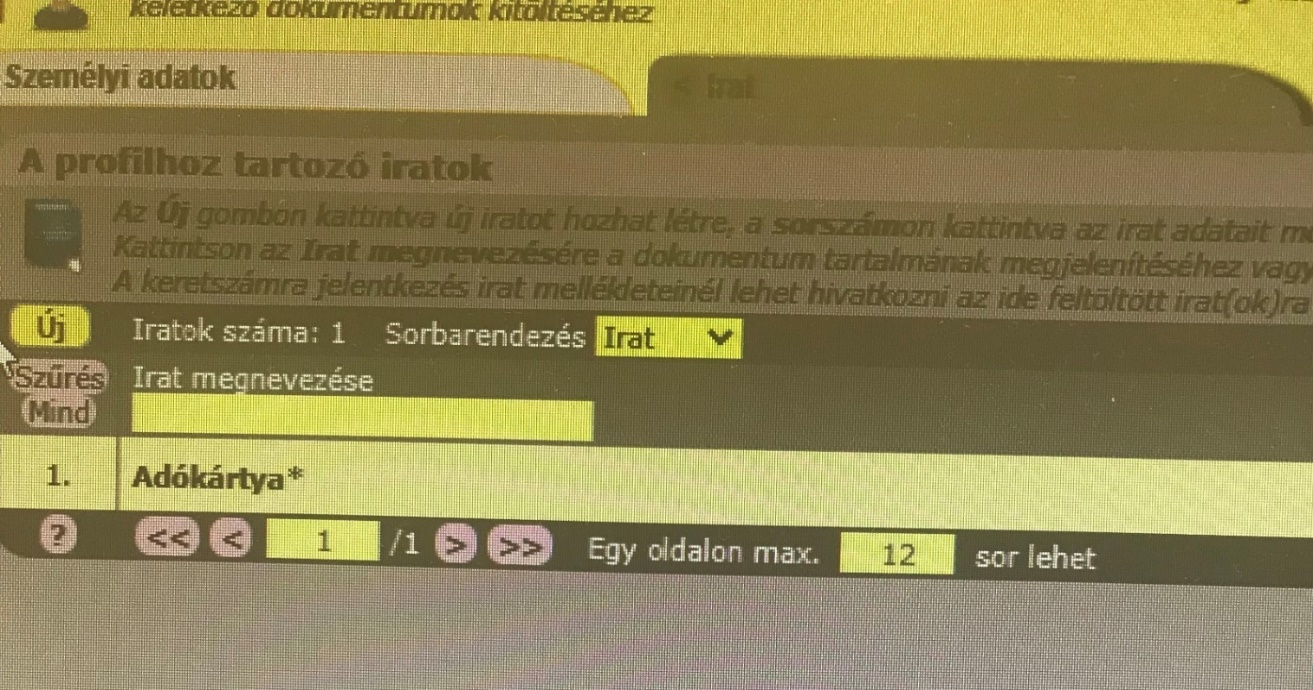 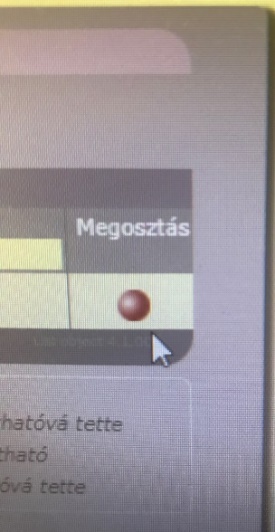 Eredetiben kérjük beküldeni az iratkozási lapot és a grémiumvezetővel aláíratott képzési tervet az alábbi címre:Debreceni EgyetemÁltalános Orvostudományi KarDékáni HivatalSzak-és Továbbképzési Központ4032 Debrecen, Nagyerdei krt. 94.A portál használatát elektronikus kézikönyv is segíti, valamint egy youtube csatorna is rendelkezésére áll: http://youtube.com/channel/UCpZZN2s040LsTKCPXbZTXuAA későbbiekben majd ezen a felületen keresztül fogjuk készíteni a képzési tervét , kezelni a havi gyakorlati igazolásokat, beavatkozások teljesítésének igazolását, kérvényeit. Erről majd később külön értesítést fogunk küldeni.Együttműködésére számítunk!Üdvözlettel:Szak-és Továbbképző Központ munkatársai